Drag and Drop the pictures next to the correct word.CowSnailHeartButterflySpiderBeeBirdSunCookieCupcake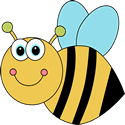 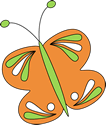 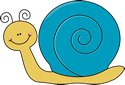 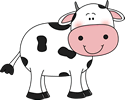 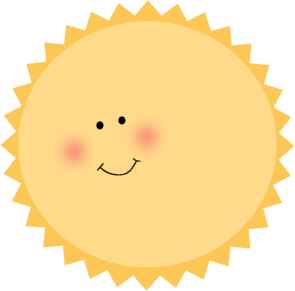 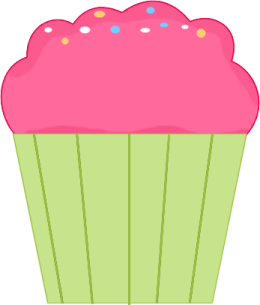 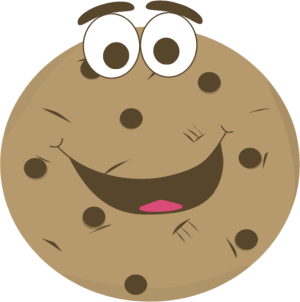 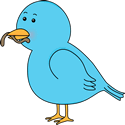 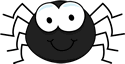 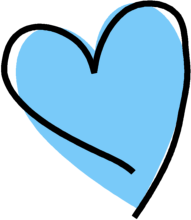 